SOUND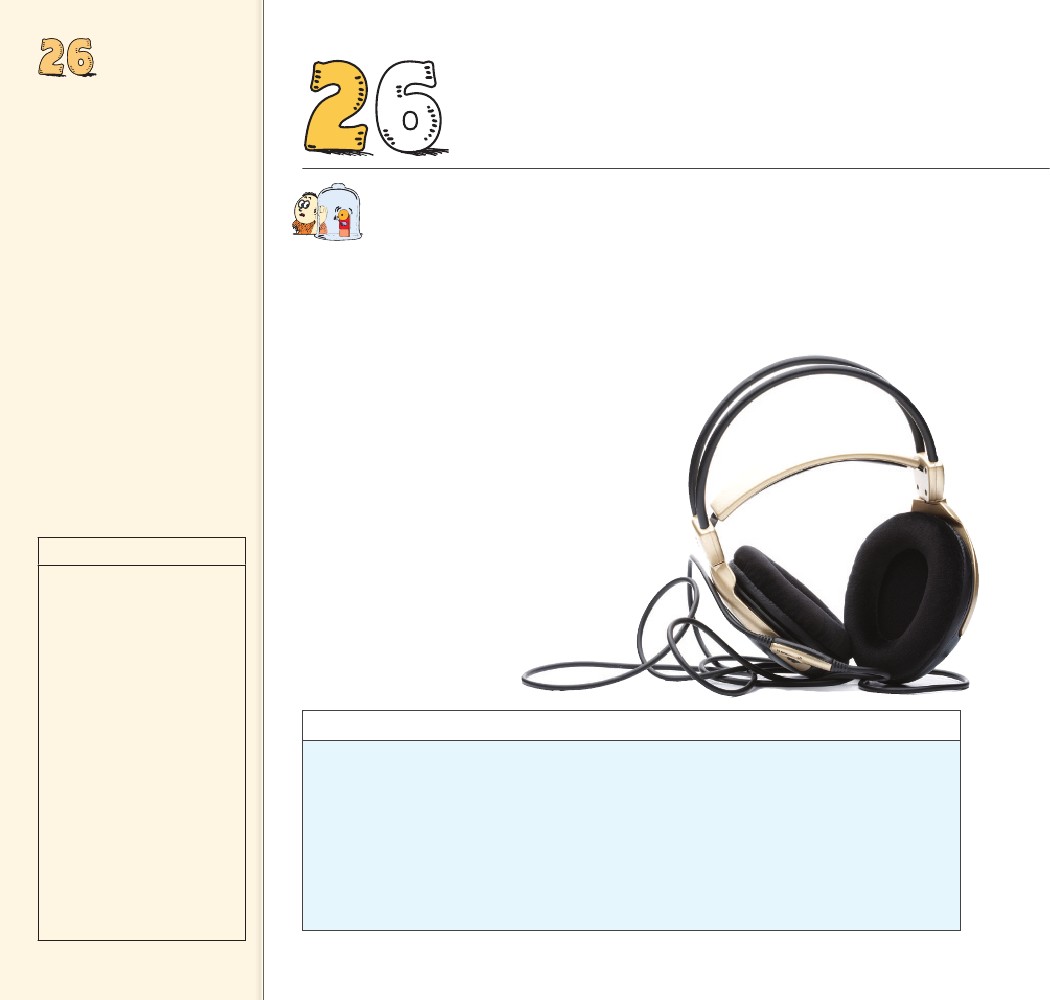 Objectives• State what the source of sound  is. (26.1)• Describe the movement of  sound through air. (26.2)• Compare the transmission of  sound through air with that  through solids, liquids, and a  vacuum. (26.3)• Describe factors that affect the  speed of sound. (26.4)• Describe loudness and sound  intensity. (26.5)• Describe natural frequency.  (26.6)• Describe the purpose of a  sounding board in a stringed  musical instrument. (26.7)• Describe resonance. (26.8)• Describe how sound waves  interfere with one another.  (26.9)• Describe beats. (26.10)6 SOUNDTHE BIG........IDEASound is a form of energy thatspreads out through space.Wdiscover!MATERIALStuning forks                     Studentswill hear a change in soundintensity as they rotate avibrating tuning fork.EXPECTED OUTCOMEANALYZE AND CONCLUDE            hen a singer sings, the vocal chords in the singer’s            throat vibrate to and fro, causing adjacent air mol-            ecules to vibrate. This air, in turn, vibrates againstneighboring air molecules. A series of ripples in the form ofa longitudinal wave travels through the air. The frequencyof the ripples matches the frequency of the singer’svibrating vocal chords. When the ripples hit youreardrum, the eardrum is pushed and then pulledwith the same frequency as the singer’s vibrat-ing vocal chords. Vibrations in the eardrum sendrhythmic electrical impulses into your brain. Andyou hear the voice of the singer.    Molecules of air behave like tiny table-tennisballs. If you place a tuning fork in the middle ofa room and then strike the tuning fork with arubber hammer, the prongs of the vibratingtuning fork set the surrounding air mol-ecules into motion in the same way thatthe moving paddle sets the table-tennisballs into motion.1. The intensity of the sound   varies.2. Alternating loud and   soft sounds occur more   frequently with a tuning   fork with a higher   frequency.3. Each of the tuning fork’s   tines has a front and a   back surface. Sounds from   these surfaces interfere   with each other in the   area surrounding the tines,   producing an audible   interference pattern.discover!What Is Acoustical Interference?1. Strike a tuning fork with a rubber hammer or   on the heel of your shoe. (Do not strike the   tuning fork on the edge of the table.)2. Place the vibrating tuning fork near your ear.3. Slowly rotate the vibrating tuning fork.   Make certain that you rotate the tuning fork   through 360 degrees.Analyze and Conclude1. Observing What do you hear as you rotate   the tuning fork?2. Predicting What do you think you would hear   if you were to use a tuning fork with a higher   pitch? A lower pitch?3. Making Generalizations What causes the   changes in sound intensity produced by rotat-   ing a tuning fork?51451426.1 The Origin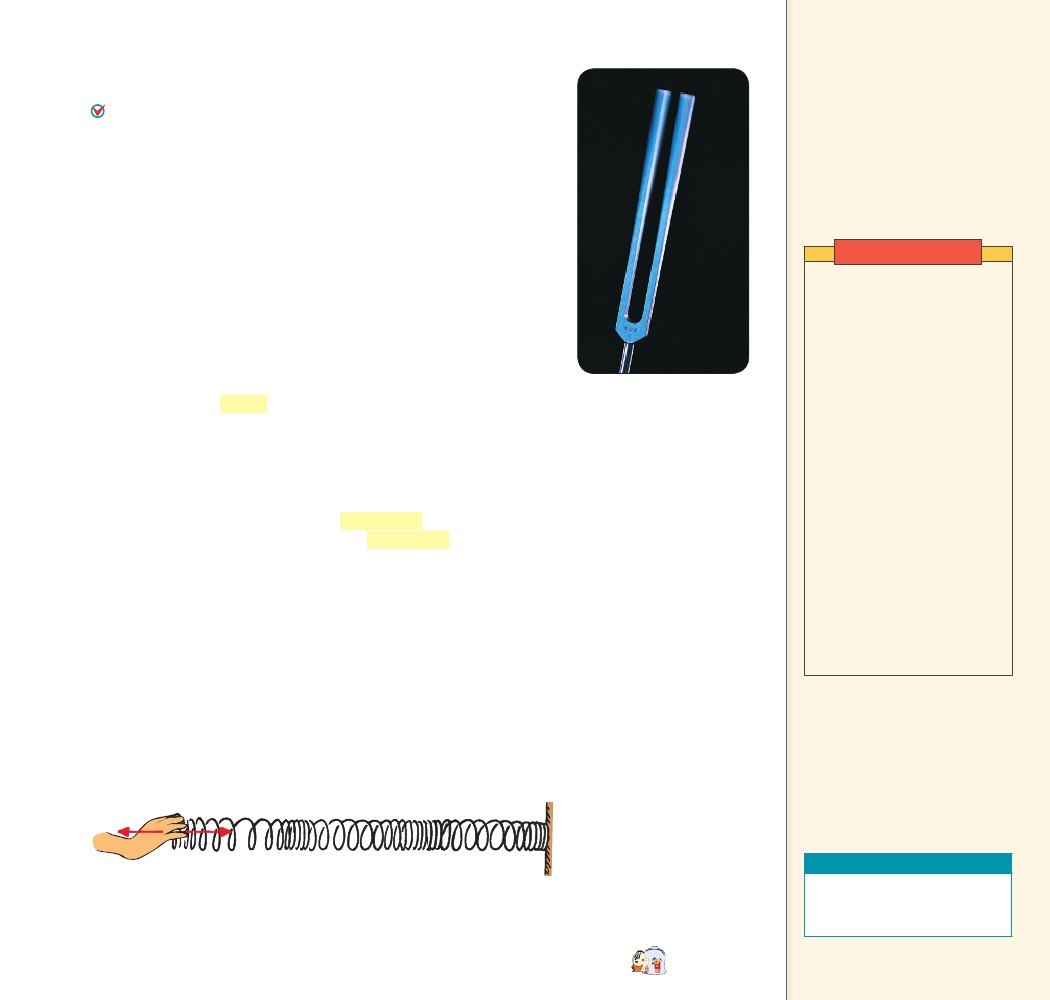 26.1 The Origin of Sound    All sounds originate in the vibrations of material objects. In apiano, violin, or guitar, a sound wave is produced by vibrating strings;in a saxophone, by a vibrating reed; in a flute, by a fluttering columnof air at the mouthpiece. The prongs of the tuning fork in Figure 26.1vibrate when the fork is struck. Your voice results from the vibrationof your vocal chords.    In each of these cases, the original vibration stimulates the vibra-tion of something larger or more massive—the sounding board ofa stringed instrument, the air column within a reed or wind instru-ment, or the air in the throat and mouth of a singer. This vibratingmaterial then sends a disturbance through a surrounding medium,usually air, in the form of longitudinal waves. Under ordinary con-ditions, the frequency of the sound waves produced equals the fre-quency of the vibrating source.    We describe our subjective impression about the frequency ofsound by the word pitch. A high-pitched sound like that from a pic-colo has a high vibration frequency, while a low-pitched sound likethat from a foghorn has a low vibration frequency.    A young person can normally hear pitches with frequenciesfrom about 20 to 20,000 hertz. As we grow older, our hearing rangeshrinks, especially at the high-frequency end. Sound waves withfrequencies below 20 hertz are called infrasonic, and those withfrequencies above 20,000 hertz are called ultrasonic. We cannothear infrasonic or ultrasonic sound waves. Dogs can hear frequenciesof 40,000 Hz or more. Bats can hear sounds at over 100,000 Hz.CONCEPTof SoundKey Termspitch, infrasonic, ultrasonic   Teaching Tip State thatsound is the only thing that theear can hear. Then state thatthe source of sound or any wavemotion is a vibrating object.DemonstrationsTap a large tuning fork andshow that it is vibratingby dipping the vibratingprongs in a cup of water.The splashing water showsthat the prongs are moving.(Small forks do not work wellbecause the frequency is toohigh for the eyes to see.)Show a large radio speakerwithout its cover. Play lowfrequencies with an audiooscillator (or other source) sostudents gathered around cansee the diaphragm vibrating.Rub some pine pitch or rosinon your fingers and strokean aluminum rod. If you do itproperly, it will “sing” quiteloudly. Do this while holdingthe rod at its midpoint, andthen at different places toshow harmonics. (Of courseyou have practiced this first!)FIGURE 26.1The source of all soundwaves is vibration.......CHECKWhat is the source of all sound?26.2 Sound in AirClap your hands and you produce a sound pulse that goes out inall directions. The pulse vibrates the air somewhat as a similarpulse would vibrate the coiled spring shown in Figure 26.2. Eachparticle moves back and forth along the direction of motion of theexpanding wave.FIGURE 26.2A compression travelsalong the spring.            All sounds originateCHECK in the vibrations ofmaterial objects.CONCEPTTeaching ResourcesConceptual Physics Alive!  DVDs  Vibrations and Sound I, IICHAPTER 26SOUND......51551526.2 Sound in Air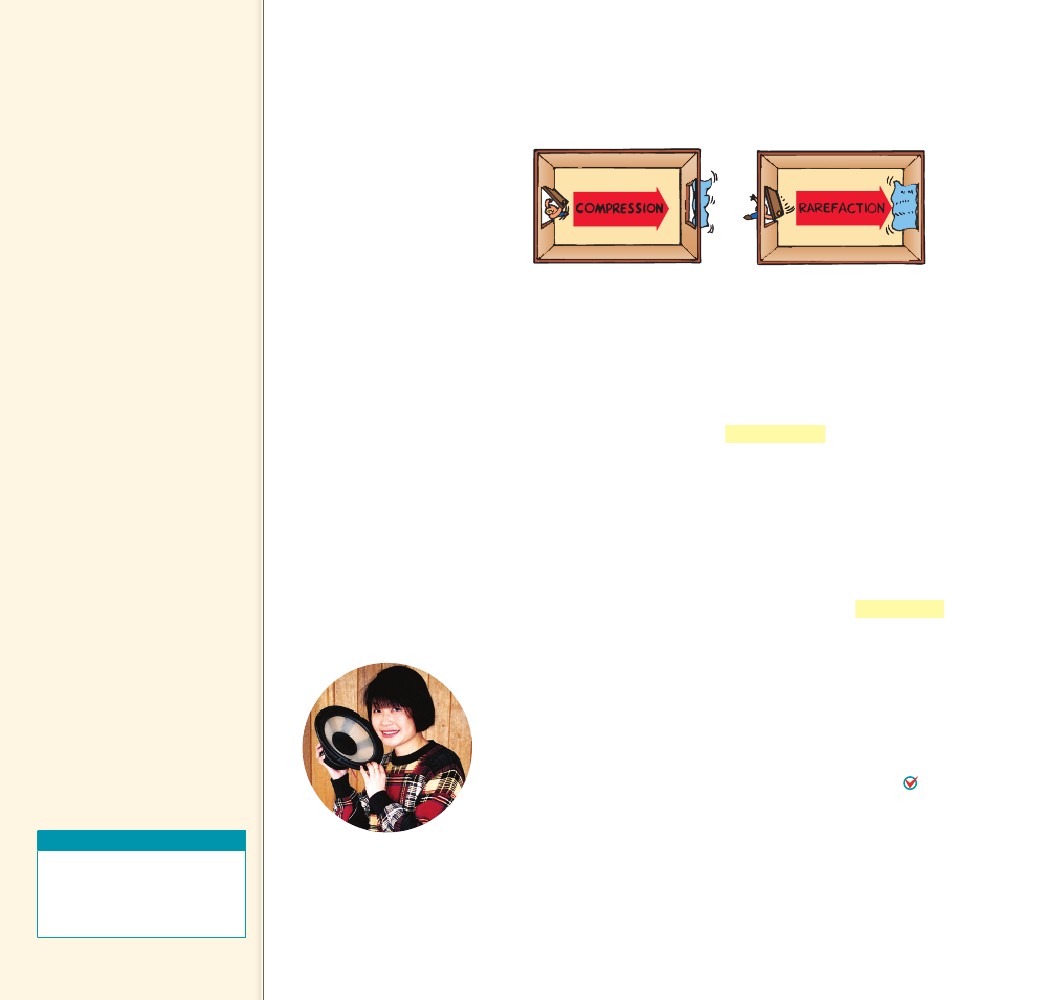 Key Termscompression, rarefaction    Teaching Tip Vibrate aSlinky transversely to show atransverse wave. Then vibrateit longitudinally to show alongitudinal wave. Call attentionto the compressions andrarefactions of the longitudinalwave and relate them to thecompressions and rarefactionsthat occur in air as sound passesthrough it.   For a clearer picture of this process, consider the long roomshown in Figure 26.3. At one end is an open window with a curtainover it. At the other end is a door.FIGURE 26.3Opening and closing a doorproduces compressions and rar-efactions. a. When the door isopened, a compression travelsacross the room. b. When thedoor is closed, a rarefactiontravels across the room.ab            As a source of soundCHECK vibrates, a series ofcompressions and rarefactionstravels outward from the source.CONCEPTTeaching Resources• Reading and Study   Workbook• PresentationEXPRESS• Interactive TextbookFIGURE 26.4The vibrating cone of thespeaker produces thepleasing sound of music.     When you quickly open the door as in Figure 26.3a, you canimagine the door pushing the molecules next to it away from theirinitial positions, and into their neighbors. Neighboring molecules, inturn, push into their neighbors, and so on, like a compression wavemoving along a spring, until the curtain flaps out the window. Apulse of compressed air has moved from the door to the curtain. Thispulse of compressed air is called a compression.     When you quickly close the door as in Figure 26.3b, the doorpushes neighboring air molecules out of the room. This produces anarea of low pressure next to the door. Neighboring molecules thenmove into it, leaving a zone of lower pressure behind them. We saythe air in this zone of lower pressure is rarefied. Other molecules far-ther from the door, in turn, move into these rarefied regions, result-ing in a pulse of rarefied air moving from the door to the curtain.This is evident when the lower-pressure air reaches the curtain, whichflaps inward. This pulse of low-pressure air is called a rarefaction.     For all wave motion, it is not the medium that travels across theroom, but a pulse that travels. In both cases the pulse travels from thedoor to the curtain. We know this because in both cases the curtainmoves after the door is opened or closed.     If you swing the door open and closed in periodic fashion, youcan set up a wave of periodic compressions and rarefactions thatwill make the curtain swing in and out of the window. On a muchsmaller but more rapid scale, this is what happens when a tuning forkis struck or when the speaker in Figure 26.4 produces music. Asa source of sound vibrates, a series of compressions and rarefac-tions travels outward from the source. The vibrations of the tuningfork and the waves it produces are considerably higher in frequencyand lower in amplitude than in the case of the swinging door. Youdon’t notice the effect of sound waves on the curtain, but you are wellaware of them when they meet your sensitive eardrums.516......51626.3 Media That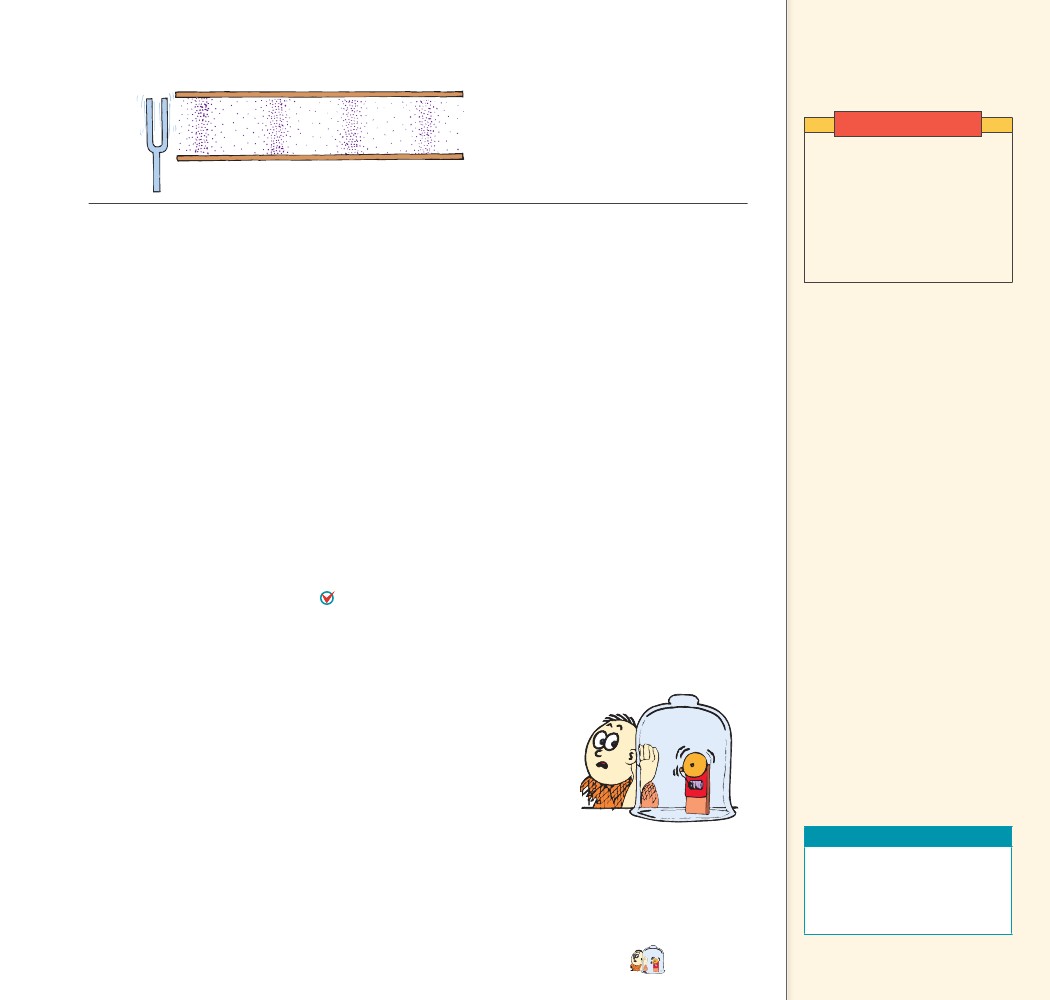 Transmit SoundFIGURE 26.5Compressions and rarefactionstravel from the tuning forkthrough the tube.DemonstrationPlace a bell or ringing alarmclock in a bell jar. Using avacuum pump, remove the airfrom the jar while the bell isringing. Students will noticehow the sound diminishes asthe air is removed from thejar.    Consider sound waves in the tube shown in Figure 26.5. For sim-plicity, only the waves that travel in the tube are shown. When theprong of the tuning fork next to the tube moves toward the tube, acompression enters the tube. When the prong swings away, in theopposite direction, a rarefaction follows the compression. It is like thetable-tennis paddle moving back and forth in a room packed withtable-tennis balls. As the source vibrates, a series of compressions andrarefactions is produced.CONCEPTCHECKHow does a sound wave travel through air?26.3 Media That Transmit SoundMost sounds you hear are transmitted through the air, but put yourear to the ground as Native Americans did, and you can hear thehoofbeats of distant horses through the ground before you can hearthem through the air. More practically, put your ear to a metal fenceand have a friend tap it far away. The sound is transmitted louder andfaster by the metal than by the air. Sound travels in solids, liquids,and gases.    Or click two rocks together underwater while your ear is sub-merged. You’ll hear the clicking sound very clearly. If you’ve everbeen swimming in the presence of motorized boats, you’ve probablynoticed that you can hear the boats’ motors much more clearly underwater than above water. Solids and liquids are generally good conduc-tors of sound—much better than air. The speed of sound differs indifferent materials. In general, sound is transmitted faster in liquidsthan in gases, and still faster in solids.    The boy in Figure 26.6 cannot hear the ringing bell when air isremoved from the jar because sound cannot travel in a vacuum. Thetransmission of sound requires a medium. If there is nothing to com-press and expand, there can be no sound. There may still be vibra-tions, but without a medium there is no sound.   Teaching Tip While theloudness of sound from theringing doorbell diminishes,discuss the movement of soundthrough different media—gases,liquids, and solids (vibrating tabletennis balls analogy). Ask whysound moves faster in warm air.(Faster-moving balls take lesstime to bump into one another.)......CONCEPTCHECKgases.Sound travels insolids, liquids, andTeaching ResourcesFIGURE 26.6Sound can be heard fromthe ringing bell when air isinside the jar, but not whenthe air is removed.• Reading and Study   Workbook• PresentationEXPRESS• Interactive TextbookCONCEPT......CHECKWhat media transmit sound?......CHAPTER 26SOUND51751726.4 Speed of Sound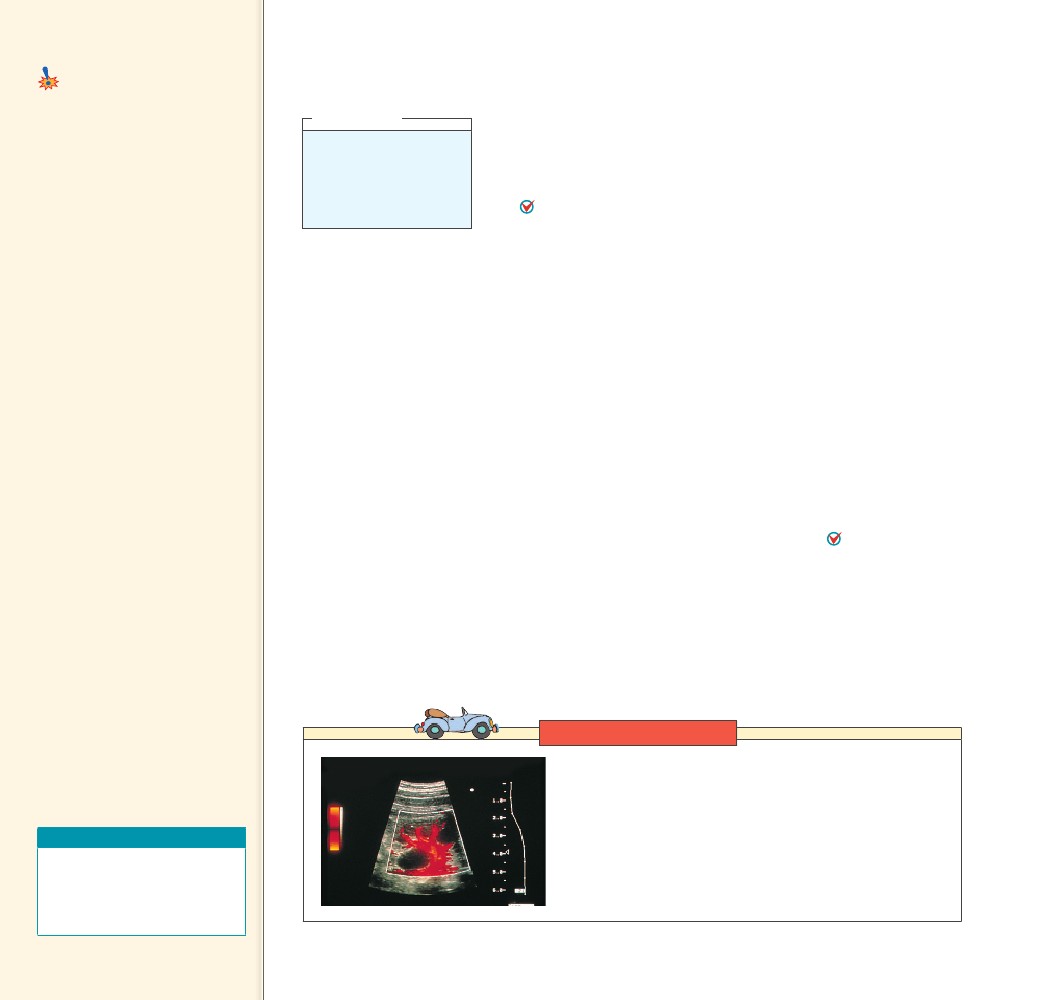     Common MisconceptionThe speed of sound is the same in allmedia.    The speed of sounddepends on the medium, itstemperature, and its elasticity.FACT26.4 Speed of Soundthink!How far away is a stormif you note a 3-seconddelay between a lightningflash and the sound ofthunder? Answer: 26.4    Teaching Tip Discussthe speed of sound throughdifferent media—four times asfast in water as in air—aboutfifteen times as fast in steel.The elasticity of these materialsaccounts for the different speeds.Explain why Native Americansused to place their ears to theground to hear distant hoofbeats and how one could (butshould not) put an ear to a trackto listen for distant trains.   Teaching Tip Explain thatsound travels faster in moistair than in dry air because H2Omolecules move faster than N2 orO2 molecules. This shortens thetime between the collisions thattransmit the sound energy. H2Omolecules move faster becausethey have less mass (18 amu) thanO2 (32 amu) and N2 (28 amu). Atthe same temperature, moleculeshave the same KE, so the lessmassive ones move faster.   Teaching Tip Point out thatlight travels quite fast, nearly onemillion times faster through airthan sound travels.             The speed of soundCHECK in a gas depends onthe temperature and the mass ofthe particles. The speed of soundin a material depends onelasticity.CONCEPTHave you ever watched a distant person chopping wood or hammer-ing, and noticed that the sound of the blow takes time to reach yourears? You see the blow before you hear it. This is most noticeable inthe case of lightning. You hear thunder after you see the lightning.These experiences are evidence that sound is much slower than light.        The speed of sound in a gas depends on the temperature ofthe gas and the mass of the particles in the gas. The speed of soundin dry air at 0°C is about 330 meters per second, or about 1200 kilo-meters per hour, about one-millionth the speed of light. Water vaporin the air and increased temperatures increase this speed slightly. Thismakes sense, for the faster-moving molecules in warm air bump intoeach other more often and therefore can transmit a pulse in less time.For each degree increase in air temperature above 0°C, the speed ofsound in air increases by about 0.60 m/s. So in air at a normal roomtemperature of about 20°C, sound travels at about 340 m/s. Thespeed of sound in a gas also depends on the mass of its particles.Lighter particles such as hydrogen molecules and helium atoms movefaster and transmit sound much more quickly than heavier gasessuch as oxygen and nitrogen, found in air.     The speed of sound in a solid material depends not on the mate-rial’s density, but on its elasticity. Elasticity is the ability of a materialto change shape in response to an applied force, and then resume itsinitial shape once the distorting force is removed. The speed ofsound in a material depend on the material’s elasticity. Steel is veryelastic; putty is inelastic.26.4 In elastic materials, the atoms are relativelyclose together and respond quickly to each other’s motions, transmit-ting energy with little loss. Sound travels about fifteen times faster insteel than in air, and about four times faster in water than in air.CONCEPT......CHECKWhat determines the speed of sound in a medium?......Link to TECHNOLOGYUltrasound Imaging A technique for harmlessly “seeing” insidea body uses high-frequency sound (ultrasound) instead of X-rays.Ultrasound that enters the body is reflected more strongly fromthe outside of an organ than from its inside, and we get a pictureof the outline of the organ. When ultrasound is incident upona moving object, the reflected sound has a slightly differentfrequency. Using this Doppler effect, a physician can “see” thebeating heart of a developing fetus that is only 11 weeks old.Teaching Resources• Concept-Development   Practice Workbook 26-1• Next-Time Question 26-1• Laboratory Manual 7251851826.5 Loudness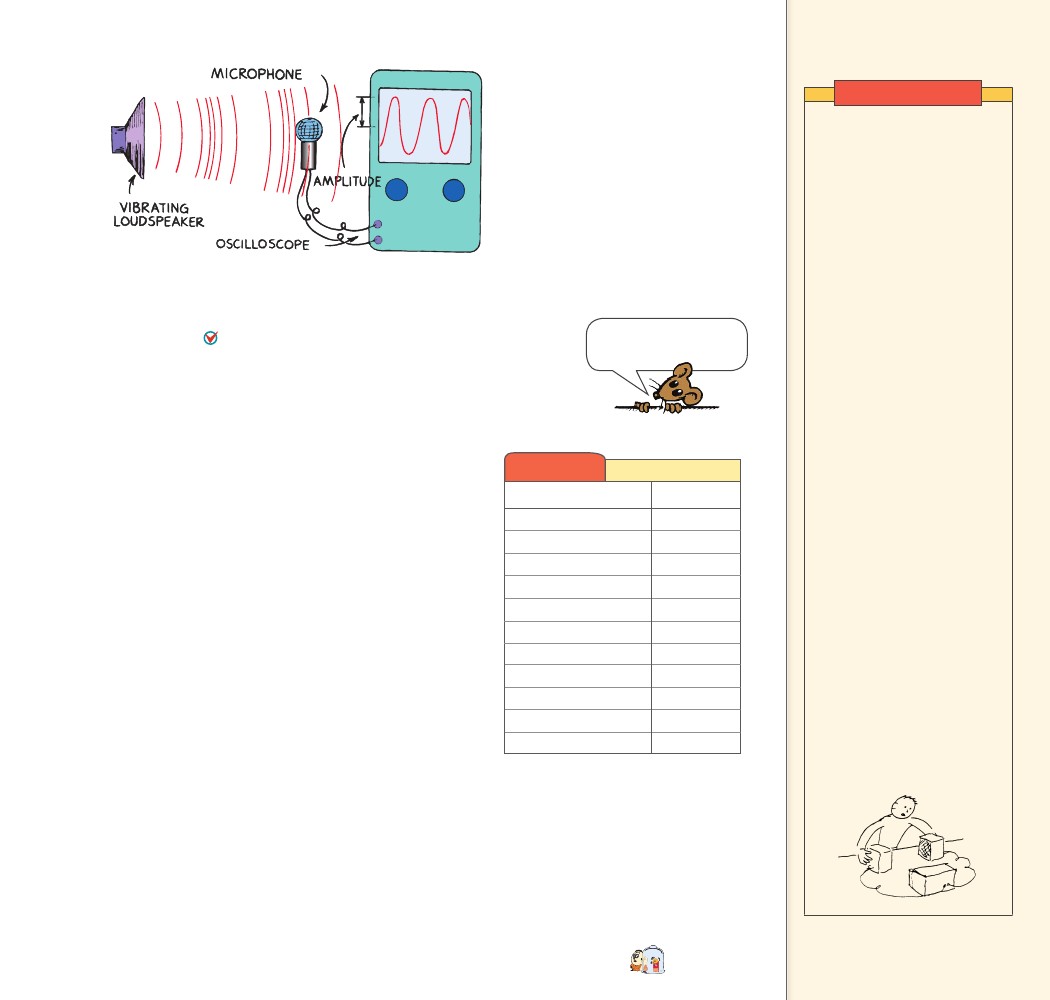 FIGURE 26.7The loudspeaker at the left is a papercone that vibrates in rhythm with anelectric signal. The sound sets upsimilar vibrations in the microphone,which are displayed on the screenof an oscilloscope. The wave onthe oscilloscope reveals informationabout the sound.DemonstrationPlay mono music from a taperecorder through a pair ofenclosed stereo speakersplaced side by side facing theclass. First, play one speaker.Then play both in phase. Theresulting sound is slightlylouder than with one speaker.Reverse the speaker wires toone of the speakers to reverseits phase. (Speaker systemsfor stereos have polarityindications on their terminals.)The sound is much less intensethan from the single speaker.With the speakers still facingforward, vary the separationdistance and illustrate thewavelength dependenceof the interference. (As thedistance between the speakersbecomes greater, so does theloudness of the sound. Soundwith wavelengths greater thanthe distance between speakersis canceled. Note the variationsin the quality of the sound.Finally, face the speakerstoward each other with only asmall gap between them. Playone, and then both, in phase.Then reverse the polarity ofone of the speakers. The resultis almost total silence. Soundat virtually all wavelengths isbeing canceled by destructiveinterference. As you increasethe distance between thespeakers, shorter wavelengthsavoid total destructiveinterference, and the soundlevel increases. Spectacular!26.5 LoudnessThe intensity of a sound is proportional to the square of the amplitude                                                                                  The decibel scale forof a sound wave. Sound intensity is objective and is measured                                                                                  loudness is logarithmic.by instruments. Loudness, on the other hand, is a physiologicalsensation sensed in the brain. It differs for different people. Loudnessis subjective but is related to sound intensity. The unit of intensity forsound is the decibel (dB), after Alexander Graham Bell, inventor of thetelephone. The oscilloscope shown in Figure 26.7 measures sound.     Some common sources and sound levels are given in                                                                     Table 26.1 Sound LevelsTable 26.1. Starting with zero at the threshold of hearingfor a normal ear, an increase of each 10 dB means thatSource of SoundLevel (dB)sound intensity increases by a factor of 10. A sound of                                                                     Jet engine, at 30 m14010 dB is 10 times as intense as sound of 0 dB; 20 dB is                                                                     Threshold of pain120not twice but 10 times as intense as 10 dB, or 100 times as                                                                     Loud rock music115intense as the threshold of hearing. A 60-dB sound is                                                                     Old subway train100100 times as intense as a 40-dB sound.                                                                     Average factory90Roughly, the sensation of loudness follows this decibelscale. We hear a 100-dB sound to be about as much louderBusy street trafﬁc70than a 70-dB sound as the 70-dB sound is louder than a                                                                     Normal speech6040-dB sound because there is a 30-dB difference between                                                                     Library40the pairs of sound each time.                                                                     Close whisper20     Physiological hearing damage begins at exposure to                                                                     Normal breathing1085 decibels. The extent of damage depends on the length                                                                     Hearing threshold0of exposure and on frequency characteristics. A singleburst of sound can produce vibrations intense enoughto tear apart the organ of Corti, the receptor organ inthe inner ear. Less intense, but severe, noise can interfere with cel-lular processes in the organ and cause its eventual breakdown.Unfortunately, the cells of the Corti do not regenerate.CHECK......CONCEPT What is the difference between soundintensity and loudness?CHAPTER 26SOUND519519   Teaching Tip The loudest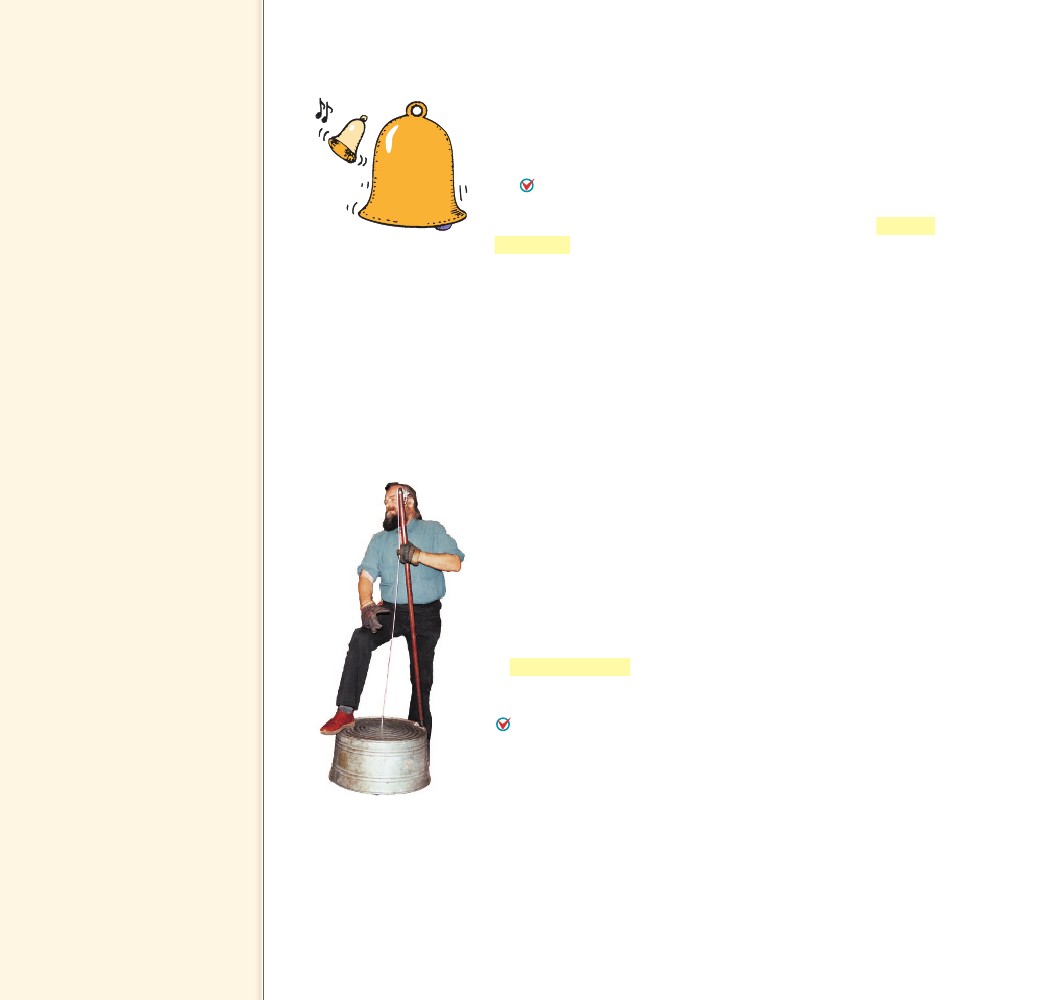 sounds emitted by a creatureare those from the Blue Whale.They can emit sounds at a volumegreater than 180 dB in water,but pitched too low for humansto detect without sensitiveequipment.            Sound intensity isCHECK objective and ismeasured by instruments.Loudness is a physiologicalsensation sensed in the brain.CONCEPT26.6 Natural FrequencyDrop a wrench and a baseball bat on the floor, and you hear dis-tinctly different sounds. Objects vibrate differently when they strikethe floor. Tap a wrench, and the vibrations it makes are different fromthe vibrations of a baseball bat, or of anything else.         When any object composed of an elastic material is dis-turbed, it vibrates at its own special set of frequencies, whichtogether form its special sound. We speak of an object’s naturalfrequency, which is the frequency at which an object vibrates whenit is disturbed. An object’s natural frequency depends on the elastic-ity and shape of the object. The bells shown in Figure 26.8 and tun-ing forks vibrate at their own characteristic frequencies. Interestinglyenough, most things—from planets to atoms and almost everythingelse in between—have a springiness to them and vibrate at one ormore natural frequencies. A natural frequency is one at which mini-mum energy is required to produce forced vibrations. It is also thefrequency that requires the least amount of energy to continue thisvibration.CONCEPT......FIGURE 26.8The natural frequency of thesmaller bell is higher thanthat of the big bell, and itrings at a higher pitch.26.6 NaturalFrequencyKey Termnatural frequency   Teaching Tip Compare thesounds of a couple of penniesdropped on a hard surface—onedated before 1982 and one after.The old penny is made of 95%copper and 5% zinc, and soundsnoticeably different than thenewer pure zinc core penniesplated with copper.  Teaching Tip Note that thehuman ear can discriminateamong more than 300,000 tones!              When an objectCHECK composed of anelastic material is disturbed, itvibrates at is own special set offrequencies.CONCEPT............CHECKWhat happens when an elastic material is disturbed?26.7 Forced VibrationWhen you strike an unmounted tuning fork, the sound it makes isfaint. Strike a tuning fork while holding its base on a tabletop, andthe sound is relatively loud. Why? It is because the table is forced tovibrate, and its larger surface sets more air in motion. The tabletopbecomes a sounding board, and can be forced into vibration withforks of various frequencies. This is a case of a forced vibration.A forced vibration occurs when an object is made to vibrate byanother vibrating object that is nearby.    The washtub in Figure 26.9 serves as a sounding board.   Sounding boards are an important part of all stringed musicalinstruments because they are forced into vibration and produce thesound. The vibration of guitar strings in an acoustical guitar wouldbe faint if they weren’t transmitted to the guitar’s wooden body. Themechanism in a music box is mounted on a sounding board. Withoutthe sounding board, the sound the music box mechanism makes isbarely audible.CONCEPT Why are sounding boards an important part of26.7 ForcedVibrationKey Termforced vibration             Sounding boards areCHECK an important part ofall stringed musical instrumentsbecause they are forced intovibration and produce the sound.CONCEPT......FIGURE 26.9When the string is plucked,the washtub is set intoforced vibration and servesas a sounding board.......CHECKstringed instruments?52052026.8 Resonance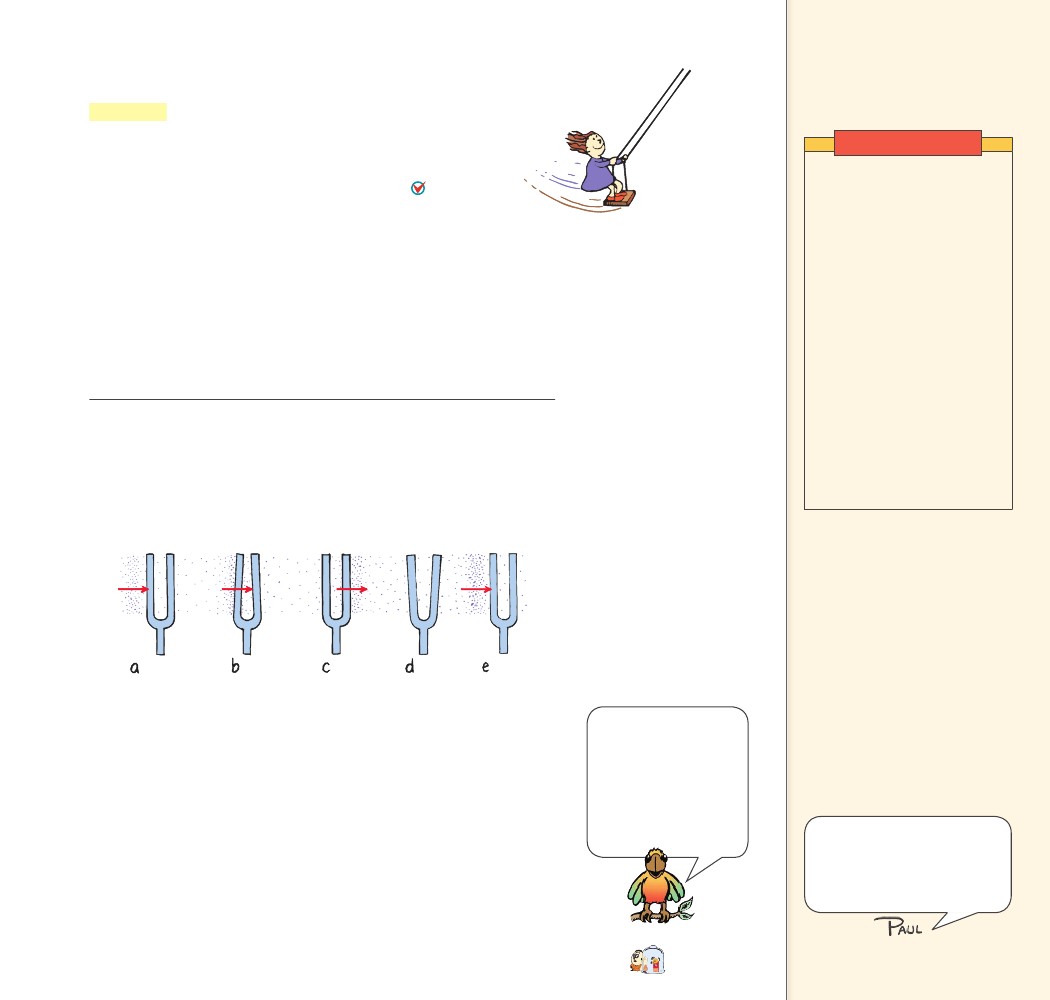 26.8 ResonanceResonance is a phenomenon that occurs when the frequency of avibration forced on an object matches the object’s natural frequencyand a dramatic increase in amplitude occurs. Resonance means tore-sound, or sound again. Putty doesn’t resonate because it isn’telastic, and a dropped handkerchief is too limp. An objectresonates when there is a force to pull it back to its startingposition and enough energy to keep it vibrating.    A common experience illustrating resonance occurs on a swinglike the one shown in Figure 26.10. When pumping a swing, youpump in rhythm with the natural frequency of the swing. Moreimportant than the force with which you pump is the timing. Evensmall pumps, or even small pushes from someone else, if delivered inrhythm with the natural frequency of the swinging motion, producelarge amplitudes.FIGURE 26.11The stages of resonance are shown for a tuning fork. a. The firstcompression meets the fork and gives it a tiny and momentary push.b. The fork bends. c. The fork returns to its initial position just at thetime a rarefaction arrives. d. It keeps moving and overshoots in theopposite direction. e. When it returns to its initial position, the nextcompression arrives to repeat the cycle.Key TermresonanceDemonstrationShow resonance using a longstove pipe. Put three layersof wire window screen oncrossed wires 1/4 of the wayup from the bottom of thestove pipe. Heat gently overa Bunsen burner (not so hotas to melt the screen). Thescreen becomes a white-noisegenerator, while the tube isthe frequency selector thatresonates at the fundamentalfrequency of the tube. Whenthe tube is removed from theflame, it continues to soundas the wire screen cools. Turnthe pipe horizontal until thesound subsides for a fewseconds, and then turn it backto vertical—the sound returns.Very impressive!FIGURE 26.10Pumping a swing in rhythmwith its natural frequencyproduces larger amplitudes.   Teaching Tip Give otherexamples of resonance; thechattering vibration of a glassshelf when a radio placed on itplays a certain note; the loosefront end of a car that vibrates atonly certain speeds; crystal glassshattered by a singer’s voice;troops marching in step across abridge.    A common classroom demonstration of resonance uses a pairof tuning forks adjusted to the same frequency and spaced about ameter apart. When one of the forks is struck, it sets the other forkinto vibration as shown in Figure 26.11. This is a small-scale ver-sion of pushing a friend on a swing—it’s the timing that’s important.When a sound wave impinges on the fork, each compression gives theprong a tiny push. Since the frequency of these pushes corresponds tothe natural frequency of the fork, the pushes successively increase theamplitude of the fork’s vibration. This is because the pushes occur atthe right time and are repeatedly in the same direction as the instan-taneous motion of the fork.Like humans, weparrots use ourtongues to craft andshape sound. Tinychanges in the positionof my tongue producebig differences in thesound I make.Forced vibrations, resonance,and interference provide auseful background for the sameconcepts applied to light infollowing chapters.CHAPTER 26SOUND521521              An object resonates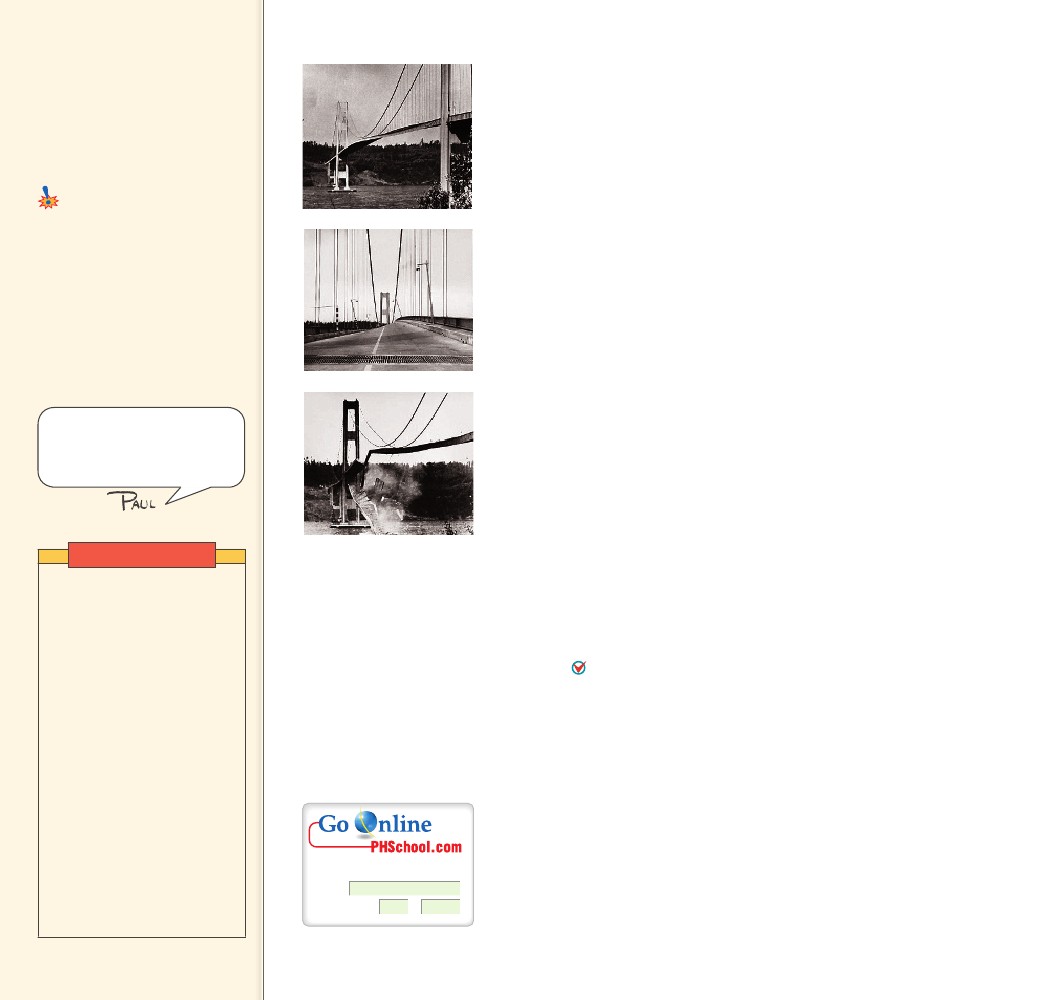 CHECK when there is a forceto pull it back to its startingposition and enough energy tokeep it vibrating.CONCEPT......26.9 Interference   Common MisconceptionSound cannot cancel sound.     Sound waves, likeany waves, can interfereconstructively or destructively.FACT   Teaching Tip Reviewinterference by sketchingoverlapping sine curves on theboard (Figure 26.13, orFigure 25.10 on p. 498).    If the forks are not adjusted for matched frequencies, the timingof pushes will be off and resonance will not occur. When you tuneyour radio set, you are similarly adjusting the natural frequency ofthe electronics in the set to match one of the many incoming signals.The set then resonates to one station at a time, instead of playing allthe stations at once.    Resonance occurs whenever successive impulses are applied to avibrating object in rhythm with its natural frequency. English infan-try troops marching across a footbridge in 1831 inadvertently causedthe bridge to collapse when they marched in rhythm with the bridge’snatural frequency. Since then, it is customary for troops to “breakstep” when crossing bridges. The Tacoma Narrows Bridge disasterin 1940, shown in Figure 26.12, is attributed to wind-generatedresonance. A mild 40-mile-per-hour wind gale produced a fluctuat-ing force that resonated with the natural frequency of the bridge,steadily increasing the amplitude over several hours until the bridgecollapsed.CONCEPT......Now you’re ready for a seriesof fantastic demonstrations—perhaps the most unforgettableof your course!CHECKWhat causes resonance?26.9 InterferenceSound waves, like any waves, can be made to interfere. A comparisonof interference for transverse waves and longitudinal waves is shownin Figure 26.13. For sound, the crest of a wave corresponds to a com-pression, and the trough of a wave corresponds to a rarefaction.In either case, when the crests of one wave overlap the crests ofanother wave, there is constructive interference and an increase inamplitude. Or when the crests of one wave overlap the troughs ofanother wave, there is destructive interference and a decrease inamplitude. When constructive interference occurs with soundwaves, the listener hears a louder sound. When destructive interfer-ence occurs, the listener hears a fainter sound or no sound at all.The listener in Figure 26.14a is equally distant from two sound speak-ers that simultaneously trigger identical sound waves of constantfrequency. The listener hears a louder sound because the waves add.The compressions and rarefactions arrive in phase, that is, in step.    In Figure 26.14b, the listener moved to the side so that paths fromthe speakers differ by a half wavelength. The rarefactions from onespeaker reach the listener at the same time as compressions from theother. It’s like the crest of one water wave exactly filling in the troughof another water wave—destructive interference. (If the speakers emitmany frequencies, not all wavelengths destructively interfere for agiven difference in path lengths.)DemonstrationRemove the foam coverfrom a small speaker (a fewcentimeters in diameter).Connect the speaker to theauxiliary output of a portabletape recorder. Play musicthrough the speaker. Themusic will sound quite tinny.Then produce a baffle (largeflat piece of cardboard orwhatever) with a hole slightlysmaller than the size of thespeaker cut in its middle. Placethe speaker behind the holeand note the much-improvedsound quality. (The bafflereduces the interferencebetween the back and frontwaves.) Place the samespeaker behind a hole in asmall closed box to show evenbetter quality.FIGURE 26.12In 1940, four months afterbeing completed, theTacoma Narrows Bridge inthe state of Washington wasdestroyed by a 40-mile-per-hour wind.For: Links on interferenceVisit: www.SciLinks.orgWeb Code: csn – 2609522522FIGURE 26.13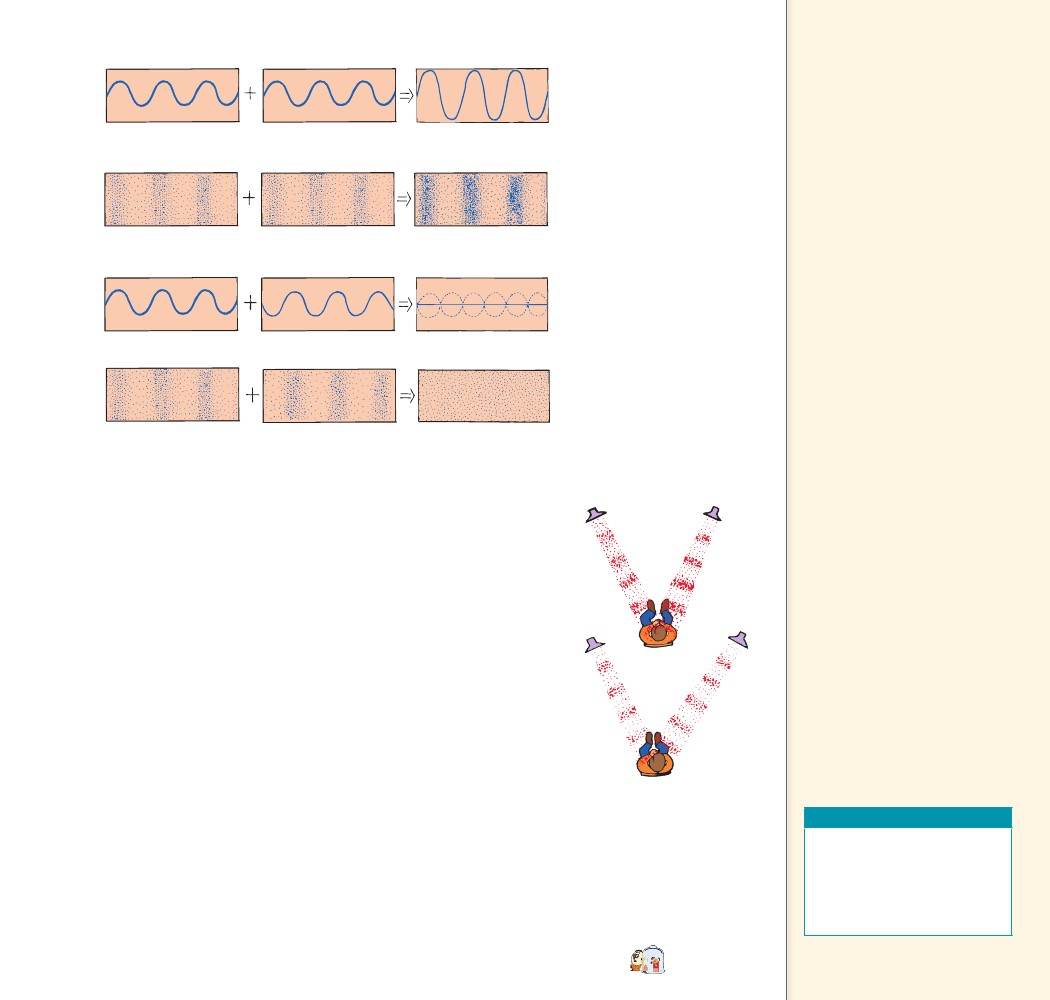 Both transverse and longi-tudinal waves display waveinterference when they aresuperimposed.a. Two identical transverse waves in phase produce a wave of increasedamplitude.b. Two identical longitudinal waves in phase produce a wave of increasedamplitude.c. Two identical transverse waves that are out of phase destroy each other.    Teaching Tip Explain thata speaker produces waves fromboth its front and its rear. Thesewaves are 180° out of phase.As it produces a compression infront, it produces a rarefaction inback, and vice versa. When soundreaches your ears from both thefront and back of a speaker,destructive interference occurs.This is most pronounced for longwaves where the difference inthe distances traveled from thespeaker to you is relatively small.An uncovered speaker soundstinny because it produces littlesound energy for wavelengthsmuch longer than its diameter.The long-wavelength bass notesare canceled. This cancellation isnotably reduced when the baffleis introduced.d. Two identical longitudinal waves that are out of phase destroy each other.    Destructive interference of sound waves is usually not a problembecause there is usually enough reflection of sound to fill in canceledspots. Nevertheless, “dead spots” are sometimes evident in poorlydesigned theaters and gymnasiums, where sound waves reflected offwalls interfere with unreflected waves to form zones of low ampli-tude. Often, moving your head a few centimeters in either directioncan make a noticeable difference.    Destructive sound interference is a useful property in antinoisetechnology. Noisy devices such as jackhammers are being equippedwith microphones that send the sound of the device to electronicmicrochips. The microchips create mirror-image wave patterns ofthe sound signals. For the jackhammer, this mirror-image soundsignal is fed to earphones worn by the operator. Sound compressions(or rarefactions) from the hammer are neutralized by mirror-imagerarefactions (or compressions) in the earphones. The combinationof signals neutralizes the jackhammer noise. Noise-canceling ear-phones, shown in Figure 26.15, are already common for pilots. Someautomobiles enjoy quiet riding due to noise cancellation. Noise-detecting microphones inside the car pick up engine or road noise.Speakers in the car then emit an opposite signal that cancels outthose noises, so the human ear can’t detect them. Similarly, the cab-ins of some airplanes are now quieted with antinoise technology.ab             When constructiveCHECK interference occurswith sound waves, the listenerhears a louder sound. Whendestructive interference occurs,the listener hears a fainter soundor no sound at all.CONCEPTFIGURE 26.14The sound waves from twospeakers interfere. a. Wavesarrive in phase. b. Wavesarrive out of phase.Teaching Resources• Reading and Study   Workbook• Transparency 54• PresentationEXPRESS• Interactive TextbookCHAPTER 26SOUNDCHECK......CONCEPT What are the effects of constructive anddestructive interference?523......52326.10 Beats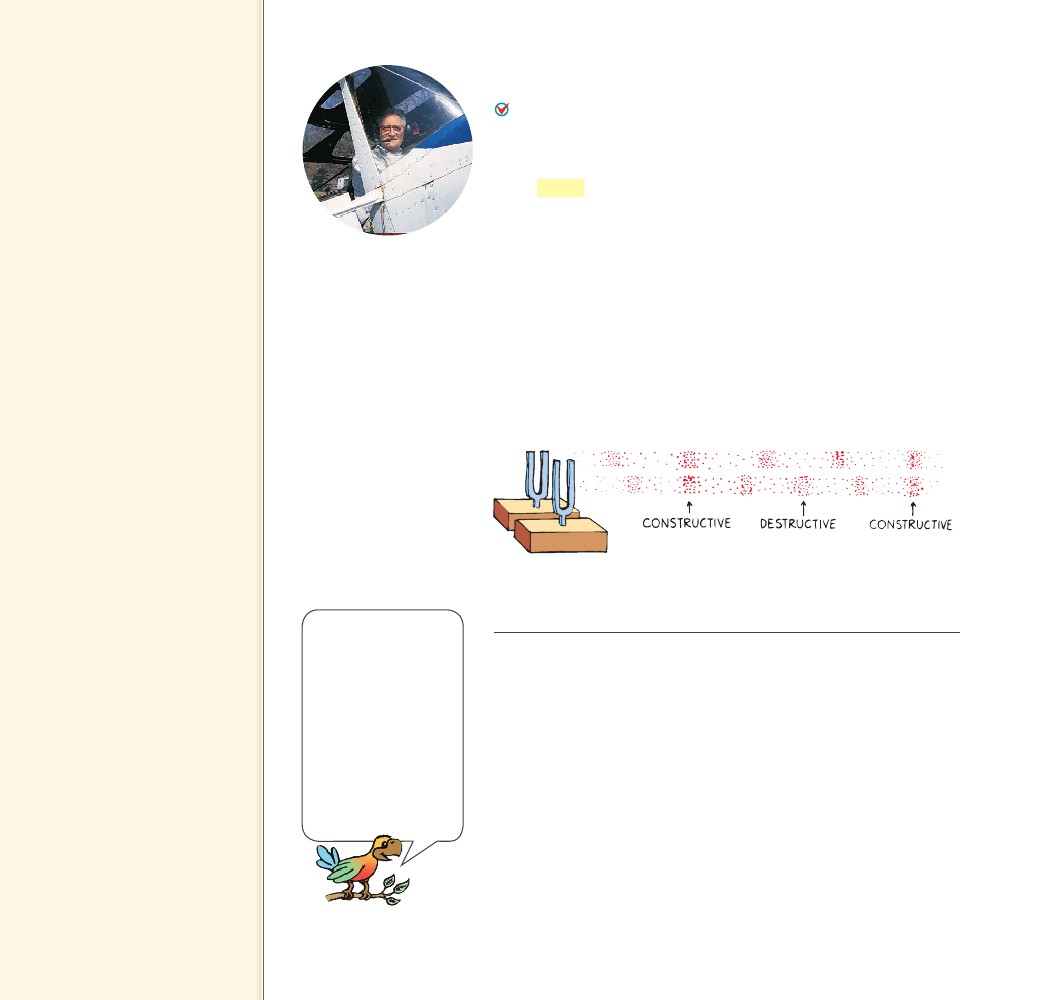 Key Termbeats   Teaching Tip Tell studentsthey can produce beats nexttime they are in a room with aventilation fan. If they hum atthe same frequency as the humof the fan, they will hear beats.   Teaching Tip You can showinterference and beats with anoscilloscope trace of a pair ofsound sources slightly out of sync.26.10 Beats    When two tones of slightly different frequency are soundedtogether, a regular fluctuation in the loudness of the combinedsounds is heard. The sound is loud, then faint, then loud, thenfaint, and so on. This periodic variation in the loudness of sound iscalled beats. Beats are an interesting and special case of interference.    Beats can be heard when two slightly mismatched tuning forks,like the ones shown in Figure 26.16, are sounded together. Becauseone fork vibrates at a frequency different from the other, the vibra-tions of the forks will be momentarily in step, then out of step, thenin again, and so on. When the combined waves reach your ears instep—say when a compression from one fork overlaps a compressionfrom the other—the sound is a maximum. A moment later, whenthe forks are out of step, a compression from one fork is met with ararefaction from the other, resulting in a minimum. The sound thatreaches your ears throbs between maximum and minimum loudnessand produces a tremolo effect.FIGURE 26.15Ken Ford tows gliders inquiet comfort when hewears his noise-cancelingearphones.FIGURE 26.16A sound wave travelingthrough the ear canalvibrates the eardrum,which vibrates threetiny bones, whichvibrate the fluid-filledcochlea. Inside thecochlea, tiny hair cellsconvert the pulse intoan electrical signal tothe brain. Ear plugstypically reduce noiseby about 30 dB.The interference of two sound sources of slightly differentfrequencies produces beats.    If you walk side by side with someone who has a different stride,there will be times when you are both in step, and times when youare both out of step. Suppose, for example, that you take exactly 70steps in one minute and your friend takes 72 steps in the same time.Your friend gains two steps per minute on you. A little thought willshow that you two will be momentarily in step twice each minute.In general, when two people with different strides walk together, thenumber of times they are in step in each unit of time is equal to thedifference in the frequencies of their steps. This applies also to a pairof tuning forks. When one fork vibrates 264 times per second, andthe other fork vibrates 262 times per second, they are in step twiceeach second. A beat frequency of 2 hertz is heard.524524Demonstration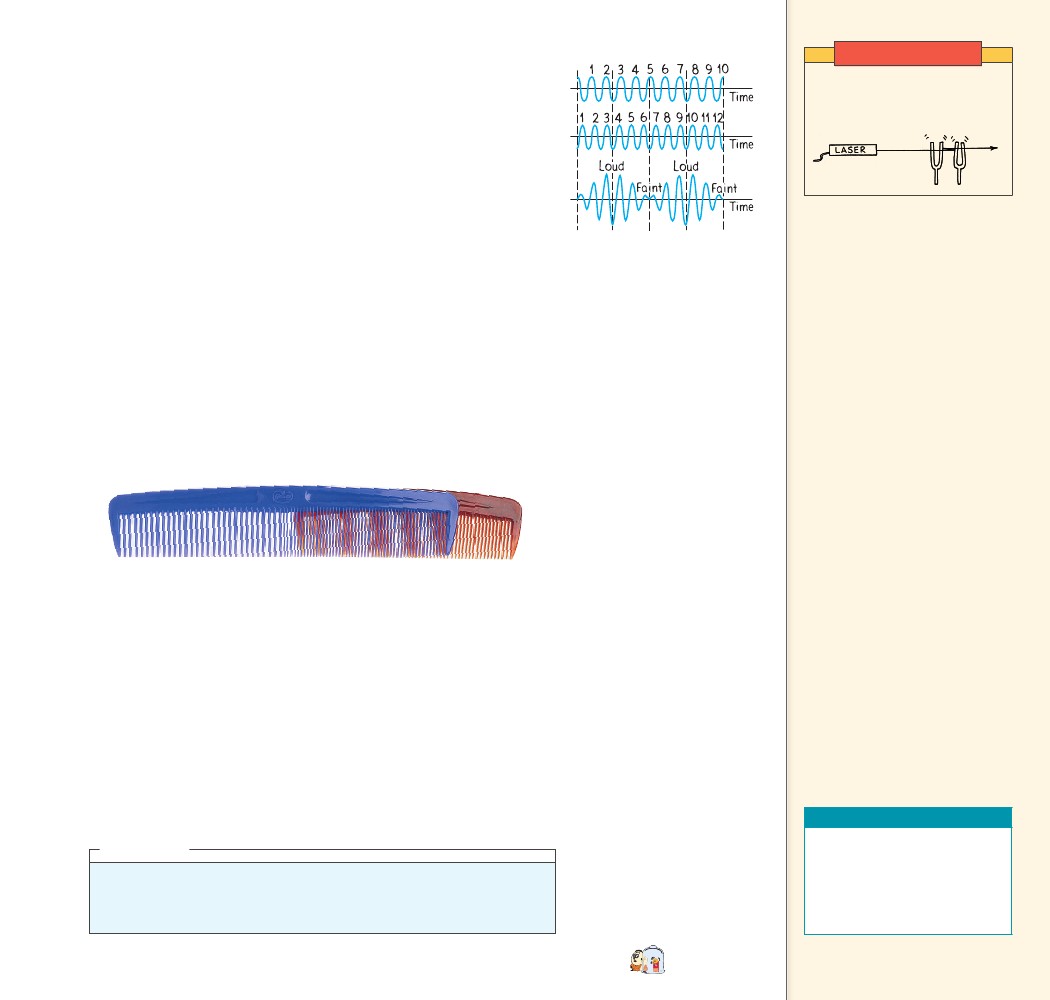     Beats can be nicely displayed on an oscilloscope. When soundsignals of slightly different frequencies are fed into an oscilloscope,graphical representations of their pressure patterns can be displayedboth individually and when the sounds overlap. Figure 26.17 showsthe wave forms for two waves separately, and superposed. Althoughthe separate waves are of constant amplitude, we see amplitude varia-tions in the superposed wave form. Careful inspection of the figureshows this variation is produced by the interference of the two super-posed waves. Maximum amplitude of the composite wave occurswhen both waves are in phase, and minimum amplitude occurs whenboth waves are completely out of phase. Like the walkers in the pre-vious example, the waves are in step twice each second, producing abeat frequency of 2 Hz. The 10- and 12-Hz waves, chosen for con-venience here, are infrasonic, so they and their beats are inaudible.Higher-frequency audible waves behave exactly the same way and canproduce audible beats.    If you overlap two combs of different teeth spacings as shown inFigure 26.18, you’ll see a moiré pattern that is related to beats. Thenumber of beats per length will equal the difference in the number ofteeth per length for the two combs.Show beats by bouncing laserlight off a pair of vibratingtuning forks as shown below.FIGURE 26.17Sinusoidal representationsof a 10-Hz sound wave anda 12-Hz sound wave dur-ing a 1-second time inter-val. When the two wavesoverlap, they produce acomposite wave with a beatfrequency of 2 Hz.FIGURE 26.18The unequal spacings of the combs produce a moirépattern that is similar to beats.    Beats can occur with any kind of wave and are a practical way tocompare frequencies. To tune a piano, a piano tuner listens for beatsproduced between a standard tuning fork and a particular string onthe piano. When the frequencies are identical, the beats disappear.The members of an orchestra tune up by listening for beats betweentheir instruments and a standard tone produced by an oboe.CONCEPT             When two tones ofCHECK slightly differentfrequency are sounded together,a regular fluctuation in theloudness of the combined soundsis heard.CONCEPT......CHECKWhat causes beats?Teaching Resources• Reading and Study   Workbook• Transparency 55• PresentationEXPRESS• Interactive TextbookCHAPTER 26SOUNDthink!What is the beat frequency when a 262-Hz and a 266-Hz tuning fork aresounded together? A 262-Hz and a 272-Hz?Answer: 26.10......525525Science, Technology,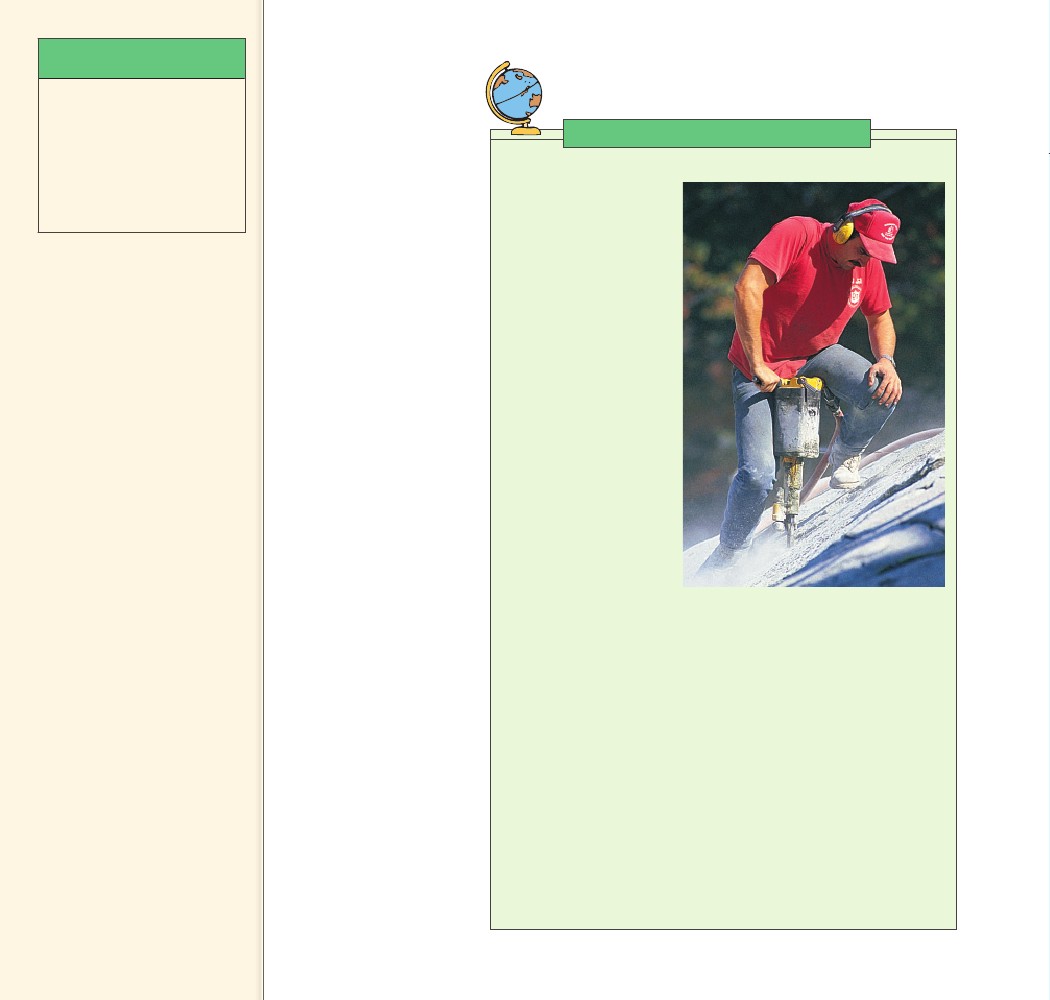     and SocietyCRITICAL THINKING                   Students’examples may vary. Accept allreasonable responses. Hearingcan be protected by limiting(or avoiding) time spent inexcessively noisy environmentsor by wearing ear protectorssuch as ear plugs.Science, Technology, and SocietyNoise and Your HealthMost of us try to protectour eyes from excess light,but few give the samecare to our ears. Nearloudspeakers during herfirst time at a concert,Allison was alarmed atthe pain in her ears. Herfriends meant to reassureher when they told hershe’d get used to it. Butwhat they didn’t tell herwas that after the finetuning of her ears wasblasted, she wouldn’tknow the difference.   Teaching Tip The loudestsounds emitted by a creatureare those from the Blue Whale.They can emit sounds at a volumegreater than 180 db in water, butthe sounds are pitched too lowfor humans to detect withoutsensitive equipment.Industrial noise is evenmore damaging to theears than amplified musicbecause of its suddenhigh-energy peaks. Loudmotorcycles, jackhammers,chain saws, and powertools not only producesteady high-volume sound, but also produce sporadic peaks of energythat can destroy tiny hair cells in the inner ear. When these tiny sensorycells in the inner ear are destroyed they can never be restored. Noise-induced hearing loss is insidious.Fortunately for music devotees, damage caused by energetic peaks issomewhat limited by an inadequate response of electronic amplifiersand loudspeakers. Similarly for live music where most of the soundcomes from amplifying equipment. If amplifying equipment were moreresponsive to sudden sound bursts, hearing loss at concerts would bemore severe.The impact of hearing loss isn’t fully apparent until compounded by age.Today’s young people will be tomorrow’s old people—probably the hardestof hearing ever. Start now to care for your ears and prevent further hearingloss!Critical Thinking Describe some situations you might find yourselfin that could cause hearing loss. What can you do to protect yourhearing?526526